COLEGIO DALCAHUE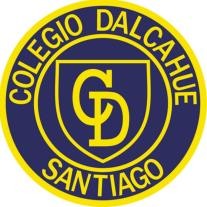 CURSO: CUARTO MEDIOLUNESMARTESMIERCOLESJUEVESVIRNES1Consejo de cursoEd. FísicaMúsicaLenguajeInglés2MatemáticaEd. FísicaMúsicaLenguajeInglés3MatemáticaE.CEd. FísicaFilosofíaLenguaje4FilosofíaE.CEd. FísicaHistoria/FilosofíaMatemáticas / Biología5Matemática / BiologíaBiologíaHistoria/FilosofíaHistoria/FilosofíaMatemáticas / Biología6Matemática / BiologíaBiologíaHistoria/FilosofíaHistoria/FilosofíaMatemáticas / Biología7Matemática / BiologíaLenguaje / ArtesHistoria/FilosofíaLenguaje / Arte8Lenguaje / ArtesLenguaje / Artes9Lenguaje / ArtesLenguaje / Artes